FAMILY CAMP PACKING LIST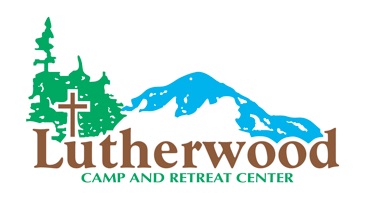 BRING TO CAMP: BibleSleeping Bag & Pillow 3-5 MasksHandsanitizerA TowelWaterbottle (Nalgenes available for $20 at Canteen) SunscreenRaincoatClothes for the week (shirts, pants, shorts, underwear, socks, etc.)PajamasPersonal Toiletries (toothbrush, toothpaste, shampoo, etc.)Warm Jacket or Sweatshirt (it gets cool at night)Plastic bag for wet clothes FlashlightSwimsuit (Girls: Please wear one-piece or tankinis)Sneakers (Closed Toe Shoes required around camp except for when at Waterfront)Insect RepellentSunglassesFlip-flops/water shoes/sandals for showers and at the WaterfrontBook or JournalOptional: Art supplies, cards, games, other small activitiesBring your own medications (administrated by you)Your own camping suppliesOptional: One of our evening activities is Carnival Night! Out theme for this summer is Disney/Pixar/Avengers! Dress up for the day or the evening as your favorite character!LEAVE AT HOMEMP3/CD Players/RadiosVideo Games/TabletsAny Other ElectronicsCashDrugs/Alcohol/TobaccoGuns/Knives/Weapons